     R E P U B L I K A   H R V A T S K AVUKOVARSKO-SRIJEMSKA ŽUPANIJA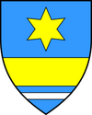 OPĆINA BABINA GREDA    OPĆINSKO VIJEĆEKLASA: 400-06/23-01/8URBROJ: 2196-7-01-23-1Babina Greda, 22. prosinca 2023.Na temelju članka 45. Zakona o proračunu („Narodne novine“ broj 144/21) i članka 18. Statuta Općine Babina Greda („Službeni vjesnik“ Vukovarsko – srijemske županije“ broj 11/09, 04/13, 03/14, 01/18, 13/18, 03/20, 04/21, 16/23 i 18/23), Općinsko vijeće na 25. sjednici održanoj dana  22. prosinca 2023. godine, d o n o s iODLUKU O IZMJENAMA I DOPUNAMA  
PRORAČUNA OPĆINE  BABINA GREDA ZA 2023. GODINUČlanak 1.Izmjene i dopune Proračuna Općine Babina Greda za 2023. godinu (u daljnjem tekstu: Proračun),  sastoje se od prihoda i raspoređenih prihoda (izdaci).   Članak 2.Prihodi i izdaci po grupama, utvrđuju se u Bilanci  prihoda i izdataka za 2023. godinu, utvrđuju se u iznosima kako je iskazano u izmjenama i dopunama Proračuna za 2023. godinu: Članak 3.Ova Odluka stupa na snagu osmog dana od dana objave  u "Službenom vjesniku” Vukovarsko-srijemske županije.                                                                                                                                                                                                   PREDSJEDNIK                                                                                                                                                                                              OPĆINSKOG VIJEĆA                                                                                                                                                                                                    Tomo ĐakovićOBRAZLOŽENJE UZ IZMJENE I DOPUNE PRORAČUNA OPĆINE BABINA GREDAZA 2023. GODINUUVODOSNOVE ZA DONOŠENJE PRORAČUNATemelj za izradu 1. Izmjena i dopuna proračuna Općine Babina Greda za 2023. godinu je Zakon o proračunu (“Narodne novine” 144/21) , Pravilnik o polugodišnjem i godišnjem izvještaju o izvršenju proračuna („Narodne novine“ 24/13, 102/17, 1/20 i 147/20), Zakon o financiranju jedinica lokalne i područne (regionalne) samouprave (“Narodne novine” 127/17 i 138/20), te ostali propisi koji reguliraju pojedine segmente djelatnosti jedinica lokalne i područne (regionalne) samouprave.Proračun Općine Babina Greda za 2023. godinu izrađen je sukladno Zakonu o proračunu te Pravilniku o polugodišnjem i godišnjem izvještaju o izvršenju proračuna.Proračun za 2023. godinu planiran je na 3. razini (razini podskupine).STRUKTURA I SADRŽAJ PRORAČUNAPravilnikom o proračunskim klasifikacijama (“Narodne novine” 26/10, 120/13 i 1/20) definiran je okvir kojim se iskazuju i sustavno prate prihodi i primici, te rashodi i izdaci po nositelju, cilju, namjeni, vrsti, lokaciji i izvoru financiranja. Također je propisana i struktura brojčanih oznaka i naziva svake klasifikacije te način njihovog međusobnog povezivanja. Članak 28. Zakona o proračunu, uređuje sadržaj i strukturu proračuna i financijskih planova korisnika proračuna.		Struktura Općeg dijela proračuna, prikazuje prihode i rashode, primitke i izdatke po ekonomskoj klasifikaciji te izvorima financiranja, i isti se utvrđuju u Računu prihoda i rashoda i Računu financiranja. Ekonomska klasifikacija sadrži prihode i primitke po prirodnim vrstama, te rashode i izdatke prema ekonomskoj namjeni za koju služe. Izvori financiranja predstavljaju skupine prihoda i primitaka iz kojih se podmiruju rashodi i izdaci određene vrste i namjene. Osnovni izvori financiranja jesu:Opći prihodi i primiciVlastiti prihodiPrihodi za posebne namjenePomoćiDonacijePrihodi od prodaje ili zamjene nefinancijske imovine i naknade s naslova osiguranja Namjenski primici.Struktura Općeg dijela proračuna prikazana je na način, da se prihodi i rashodi iskazuju po ekonomskoj i funkcijskoj klasifikaciji te po izvorima financiranja te primici i izdaci po ekonomskoj klasifikaciji i izvorima financiranja.Struktura Posebnog dijela proračuna prikazana je na način, da se raspored rashoda i izdataka iskazuje po organizacijskoj, ekonomskoj, funkcijskoj, lokacijskoj i programskoj klasifikaciji, te po izvorima financiranja, odnosno rashodi i izdaci raspoređeni su u tekuće i razvojne programe, sukladno financijskim planovima proračunskih korisnika. Posebni dio proračuna izrađen je po Programima, Aktivnostima i Projektima. U skladu sa člankom 31. Zakona o proračunu proračunski korisnici su uz prijedlog financijskog plana dostavili i obrazloženje prijedloga financijskog plana.Opći dio i posebni dio proračuna iskazuje se sukladno Pravilniku o polugodišnjem i godišnjem izvještaju o izvršenju proračuna te sukladno odredbama Pravilnika o proračunskim klasifikacijama.1. IZMJENE I DOPUNE PRORAČUNA ZA 2023.I. OPĆI DIOUkupni prihodi koji se sastoje od prihoda poslovanja te prihoda od prodaje nefinancijske imovine za 2023. godinu planiraju se u  manjem iznosu u odnosu na  proračun općine Babina Greda za 2023.  i to:  11,6 % za prihode poslovanja i 85,5 % za prihode od nefinancijske imovine.Ukupni rashodi 2023. godinu  koji se sastoje od rashoda poslovanja i rashoda za nabavu nefinancijske imovine planiraju se u manjem iznosu u odnosu na  proračun općine Babina Greda za 2023   i to za : 8,8 % i  za rashode poslovanja  i 52,4 % za rashode za nabavu nefinancijske imovine.UKUPNO planirani prihodi i primici  ovim izmjenama iznose 3.185.114,27 euraPlanirani prihodi poslovanja razred 6 iznose 2.431.607,83 eura. i najveći udio u strukturi ovih prihoda imaju pomoći, a planirane su u iznosu od 1.933.032,42 eura, a odnose se na pomoći proračunu iz drugih proračuna 1.281.017,66 eura, pomoći od izvanproračunskih korisnika 22.156,16 eura i pomoći iz državnog proračuna temeljem prijenosa EU 620.000,00 eura. Prihodi od poreza iznose 211.945,00 eura,Skupina 64 Prihodi od imovine 45.822,31 eura.Skupina 65 Prihodi od upravnih i administrativnih pristojbi, pristojbi po posebnim propisima i komunalni doprinosi i naknade planirani su iznosu od 237.828,00 eura, a odnose se većim dijelom na prihode koji proizlaze iz Zakona o komunalnom gospodarstvu, komunalni doprinosi i naknade u iznosu od 69.645,00 eura i prihoda proračunskog korisnika Sufinanciranje cijene usluge, participacije i slično u iznosu 143.183,60 eura.Skupina 66 Prihod prodaje proizvoda i robe te pruženih usluga i prihodi od donacija  2.979,00 eura i odnose se većim dijelom na prihod od sajma u iznosu od 2.100,00 eura.Planirani prihodi od prodaje nefinancijske imovine Razred 7 iznose 58.085,00 eura. Skupina 71 prihodi od prodaje neproizvedene dugotrajne imovine 54.597,00 eura i odnosi se na prihod od prodaje poljoprivrednog zemljištaPrihodi od prodaje proizvedene dugotrajne imovine skupina 72 planirani su iznosu od 3.488,00 eura.Planirani primici razred 8. u iznosu od 695.421,44 eura Skupina 84 Primici od zaduživanja iznose 695.421,44 eura i odnose se na primljeni kredit u iznosu od 695.421,44 eura .Općina se u 2022. godini dugoročno zadužila kod Zagrebačke banke d.d. u iznosu od 1.327.228,08 eura za tri kapitalna projekta  i to :Za  rekonstrukciju /dogradnja i opremanje Hrv.doma kulture Franjo DelićIzgradnju I opremanje kulturno turističkog parka sa pripadajućom šetnicomIzgradnja sportske školske dvorane OŠ “Mijat Stojanović”Prateći dinamiku radova na navedenim projektima u 2023. godini realizirali smo 695.421,44 eura kredita.II. RASHODI I IZDACIRashodi i izdaci 1. Izmjena i dopuna proračuna za 2023. godinaUKUPNI rashodi i izdaci iznose 3.185.114,27 eura.Rashodi, razred 3 su planirani u iznosu od 2.058.340,12 eura. što je više za 8,8 % u odnosu na plan.Rashodi za zaposlene skupina 31. su planirani u iznosu 491.773,48 eura i odnose se na zaposlene u jedinstvenom upravnom odjelu , DV „Regoč“ i Općinska narodna knjižnica, što je manje 1,5  % u odnosu na plan.Materijalni rashodi skupina 32. su planirani u iznosu od  832.922,19 eura, što je 8,8 % manje u odnosu na plan.Financijski rashodi skupina 34. su planirani u iznosu od 78.426,38 eura, što je 5,1% više u odnosu na planu .Subvencije rashodi skupine 35. su planirani u iznosu od 64.260,04 eura, što je 36,3% manje u odnosu na plan.Naknade građanima i kućanstvima skupina 37. su planirani u iznosu od 420.658,17 eura , što je 250,8 % više u odnosu na plan i odnosi se na naknadu štete stanovništvu uslijed olujnog nevremena u iznosu 311.534,17 eura.Ostali rashodi (tekuće donacije) skupina 38. su planirani u iznosu od 168.898,86 eura što je 6,8 % manje u odnosu na plan.Sukladno programu kapitalnih ulaganja i planovima razvojnih programa planirani su rashodi za nabavu nefinancijske imovine razred 4. u iznosu od 1.117.994,15 eura, što je 52,4  % manje u odnosu na plan.III. RASHODI PO IZVORIMA FINANCIRANJAIzvore financiranja čine skupine prihoda i primitaka iz kojih se podmiruju rashodi i izdaci određene vrste i utvrđene namjene. Klasifikacija izvora financiranja osigurava praćenje korištenja sredstava proračuna dobivenih temeljem naplate različitih vrsta prihoda. Za svaki od prihoda određeno je uz koji se izvor financiranja veže, a rashodi se izvršavaju s obzirom na plan i ostvarenje prihoda prema izvorima. Osnovni izvori financiranja jesu: opći prihodi i primici, prihodi za posebne namjene, pomoći, donacije, prihodi od prodaje ili zamjene nefinancijske imovine i naknade s naslova osiguranja te namjenski primici. Zakonom o proračunu daje se fleksibilnost u izvršavanju rashoda i izdataka koji se financiraju iz izvora: prihodi za posebne namjene, pomoći i donacije, na način da se propisuje mogućnost njihova izvršavanja u iznosima većim od planiranih, a ograničenje se postavlja na razinu ostvarenja prihoda. Izvor financiranja opći prihodi i primici (nenamjenski) čine prihodi koji se ostvaruju temeljem posebnog propisa kojim za prikupljene prihode nije definirana namjena korištenja. Ovaj izvor financiranja čine slijedeće vrste prihoda: prihodi od poreza, prihodi od financijske imovine, prihodi od nefinancijske imovine, prihodi od upravnih i administrativnih pristojbi, prihodi od kazni te primici od financijske imovine. Izvor financiranja prihodi za posebne namjene uključuje prihode čije su korištenje i namjena utvrđeni posebnim zakonima i propisima. Ovaj izvor financiranja čine slijedeće vrste prihoda: naknade za koncesije, prihodi od spomeničke rente, komunalni doprinosi, komunalne naknade, prihodi iz cijene komunalnih usluga za razvoj, vodni doprinos, naknade od zakupa poljoprivrednog zemljišta i neizgrađenog građevinskog zemljišta, od zakupa poslovnih prostora i stanova, prihodi od uporabe javnih gradskih površina. Izvor financiranja pomoći čine prihodi ostvareni od inozemnih vlada, od međunarodnih organizacija te institucija i tijela EU, prihodi iz drugih proračuna te ostalih subjekata unutar općeg proračuna. Prihodi koje jedinice lokalne i područne (regionalne) samouprave ostvaruju iz pomoći izravnanja za financiranje decentraliziranih funkcija su planirani u okviru ustupljenog poreza na dohodak u podskupini Poreza i prireza na dohodak i na podskupini Pomoći izravnanja za decentralizirane funkcije. Izvor financiranja donacije su novčana sredstva koja bez obveze vraćanja u proračun proračunski korisnici dobiju od pravnih i fizičkih osoba izvan opće države. Ovaj izvor financiranja čine prihodi od tekućih i kapitalnih donacija ostvarene od neprofitnih organizacija, trgovačkih društava i ostalih subjekata izvan opće države. Izvor financiranja prihodi od prodaje ili zamjene nefinancijske imovine i naknade s naslova osiguranja čine sredstva od prodaje i zamjene nefinancijske dugotrajne imovine i od nadoknade štete s osnova osiguranja. Ovaj izvor financiranja čine prihodi od prodaje zemljišta i prava građenja, prihodi od prodaje stanova i poslovnih prostora te prihodi od refundacija šteta. Sukladno Zakonu o proračunu, sredstva od prodaje i zamjene nefinancijske imovine i refundacije šteta mogu se koristiti samo za kapitalne rashode. Kapitalni rashodi su: rashodi za nabavu nefinancijske imovine, rashodi za održavanje nefinancijske imovine, kapitalne pomoći koje se daju trgovačkim društvima u kojima država, odnosno jedinica lokalne i područne (regionalne) samouprave ima odlučujući utjecaj na upravljanje za nabavu nefinancijske imovine i dodatna ulaganja u nefinancijsku imovinu te ulaganja u dionice i udjele trgovačkih društava. Izvor financiranja namjenski primici čine primici od financijske imovine i zaduživanja, čija je namjena utvrđena posebnim ugovorima ili propisima..IV. POSEBNI DIOOrganizacijska struktura nije se mijenjala Struktura posebnog dijela je:Razdjel 001 Općinsko vijeće i općinski načelnikRazdjel 002 Jedinstveni upravni odjel            00201 Ustanove u kulturi            00202 Predškolska ustanovaV. PRILOZI KORISNIKA PRORAČUNASastavni dio prijedloga Proračuna su prilozi: dokumentacija korisnika proračuna, sažetak djelokruga rada i organizacijska struktura i dr.+*xfs*pvs*lsu*cvA*xBj*qEC*oCa*qdA*uEw*klg*pBk*-
+*yqw*yhB*iEz*rfy*ugc*dys*kfm*xBq*kfv*jus*zew*-
+*eDs*lyd*lyd*lyd*lyd*iDi*gcw*szp*jku*Edw*zfE*-
+*ftw*nBc*owy*lBg*mwy*nqE*mdk*yez*lBr*mDb*onA*-
+*ftA*slo*jkr*hyE*wke*ymg*cyB*xDg*gjl*wto*uws*-
+*xjq*zfn*bCg*Bow*rEb*agj*bBa*Bxc*gaj*grA*uzq*-
